Australian Capital TerritoryPublic Health (Indoor gatherings) Emergency Direction 2020Notifiable Instrument NI2020–162made under thePublic Health Act 1997, s 120 (Emergency actions and directions)Name of instrumentThis instrument is the Public Health (Indoor gatherings) Emergency Direction 2020.CommencementThis instrument commences at 5.00pm on 19 March 2020. Public Health Emergency DirectionI, Dr Kerryn Coleman, Chief Health Officer, consider it necessary or desirable to alleviate the emergency declared under the Public Health (Emergency) Declaration 2020 (No 1) [NI2020-153] (the declared emergency) on 16 March 2020, to give the directions as set out in the schedule. DurationThis direction is in force for the period ending on the day the declared emergency (as extended or further extended) ends, unless it is earlier revoked.    Dr Kerryn ColemanChief Health Officer19 March 2020Public Health Emergency DirectionPublic Health Act 1997Made under the Public Health Act 1997, 
section 120 (Emergency actions and directions)I, Dr Kerryn Coleman, Chief Health Officer, consider it reasonably necessary in order to protect public health and alleviate the public health emergency declared on 16 March 2020 to give the following directions pursuant to s120 of the Public Health Act 1997 (ACT):PART 1 —INDOOR GATHERINGS OF GREATER THAN 100 PEOPLEThe purpose of this Part is to prohibit non-essential indoor gatherings of greater than 100 people.DirectionsFrom 5.00pm on 19 March 2020 until the conclusion of the declared public health emergency a person who owns, controls or operates premises in the Australian Capital Territory must not allow an indoor gathering of greater than 100 people to occur on the premises.  From 5.00pm on 19 March 2020 until the conclusion of the declared public health emergency a person must not organise an indoor gathering of greater than 100 people on premises in the Australian Capital Territory. DefinitionsFor the purposes of the directions in paragraphs 1, 2 and 3:Premises has the same meaning as the Public Health Act 1997.An indoor gathering is any gathering of one hundred (100) or more persons in a single undivided indoor space at the same time, but does not include a gathering:at an airport that is necessary for the normal business of the airport;for the purposes of or related to public transportation, including in vehicles or at public transportation facilities such as stations, platforms and stops;at a medical or health service facility that is necessary for the normal business of the facilities;for the purposes of emergency services;at a disability or aged care facility that is necessary for the normal business of the facility;at a correctional centre, place of detention under the Children and Young People Act 2008 or other place of custody;at a court or tribunal;at the Legislative Assembly or Commonwealth Parliament for the purpose of normal operations;at a food market, supermarket, grocery store, retail store, shopping centre that is necessary for the normal business of those premises; at an office building, factory or construction site that is necessary for the normal operation of those premises;at a school, university, educational institution or childcare facility that is necessary for the normal business of the facility;at a hotel or motel that is necessary for the normal operation of accommodation services; orthat is specified as exempt from this direction by the Chief Health Officer in writing or delivered by a person who has a social distancing policy approved in writing by the Chief Health Officer.For the purposes of paragraph 4(k), a school event that involves members of the community in addition to staff and students is deemed not necessary for the normal business of the facility.Note: the exclusions identified in paragraph 5 will be reviewed on a day to day basis and further directions are expected to be issued to remove some of the current exclusions.PART 2 —INDOOR GATHERINGS OF 100 PEOPLE OR LESS
For indoor gatherings of 100 people or less, risk mitigation guidance is provided at Attachment A to this Direction. PENALTIESSection 120 (3) of the Public Health Act 1997 provides:A person must not, without reasonable excuse, fail to comply with a direction under this section.Maximum Penalty: In the case of a natural person, $8,000 (50 penalty units).In the case of a body corporate, $40,500 (50 penalty units).In the case of a utility that is a body corporate, $1,620,000 (2000 penalty units).………………………………………Dr Kerryn ColemanChief Health Officer          March 2020ATTACHMENT A Risk Mitigation Guidance It is suggested that the following risk mitigations measures be applied to indoor gatherings of 100 people or less: In a given occupied space, there be a density of no more than one person per four square metres of floor space.Hand hygiene products and suitable waste receptacles should be available, to allow for frequent cleaning and waste disposal.The recommendations for unwell individuals to isolate at home and not attend published by the Commonwealth Department of Health recommendations should be promoted and displayed prominently so that they can be seen and read easily by a person at or near an entrance to the indoor area.For settings where there is ongoing movement and an increased number of interactions between individuals, an individual’s attendance should be less than two hours duration.For settings that are primarily static such as theatres, restaurants, cinemas, sporting events, an individual’s attendance should be limited to four hours duration.Examples of the risk mitigation measures include:Cinemas and theatres could implement decreased density of patrons, which could include alternate seating, staggered seating and alternate rows, except for family groups who may be seated together.Seated restaurants could undertake a significant capacity reduction. Weddings and funerals may need larger spaces, staggered attendance or a reduced number of attendees.A symphony orchestra or choir may need to consider the measures mentioned above and amend practices.AccessibilityAccessibilityIf you have difficulty reading a standard printed document and would like an alternative format, please phone 13 22 81. If you have difficulty reading a standard printed document and would like an alternative format, please phone 13 22 81. 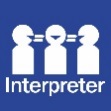 If English is not your first language and you need the Translating and Interpreting Service (TIS), 
please call 13 14 50.For further accessibility information, visit: www.health.act.gov.au/accessibilitywww.health.act.gov.au | Phone: 132281 | Publication No XXXXXwww.health.act.gov.au | Phone: 132281 | Publication No XXXXX© Australian Capital Territory, Canberra Month Year© Australian Capital Territory, Canberra Month Year